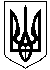 УКРАЇНАОЛЕКСАНДРІЙСЬКА РАЙОННА ДЕРЖАВНА АДМІНІСТРАЦІЯКІРОВОГРАДСЬКОЇ ОБЛАСТІВІДДІЛ ОСВІТИНАКАЗвід 22.04.2015 року							№ 145м. ОлександріяПро затвердження Плану першочергових заходів відділу освіти райдержадміністрації з профілактики травматизму невиробничого характеру в навчальних закладах району  на 2015 рікВідповідно до розпорядження Кабінету Міністрів України від 08 листопада 2007 року № 980-р «Про затвердження плану першочергових заходів з профілактики травматизму невиробничого характеру», листа з Державної служби України з надзвичайних ситуацій від 21 жовтня 2014 року № 02-14728/263, розпорядження голови обласної державної адміністрації від 17 березня 2015 року № 104-р «Про затвердження плану першочергових заходів з профілактики травматизму невиробничого характеру в області на 2015 рік», розпорядження голови Олександрійської районної державної адміністрації від 25.03.2015 року № 112-р  «Про затвердження плану першочергових заходів з профілактики травматизму невиробничого характеру в районі на 2015 рік», та з метою забезпечення реалізації державної політики у галузі охорони життя і здоров’я учасників навчально-виховного процесу, профілактики травматизму невиробничого характеру в системі освіти районуНАКАЗУЮ:Затвердити План першочергових заходів відділу освіти Олександрійської райдержадміністрації з профілактики травматизму невиробничого характеру в навчальних закладах району на 2015 рік (додається).Керівникам загальноосвітніх навчальних закладів, завідувачам ДНЗ, директорам МНВК та будинків дитячої та юнацької творчості забезпечити виконання планів заходів та інформувати про проведену роботу відділ освіти до 01 числа  місяця, наступного за звітним періодом.Визнати таким, що втратив чинність, наказ начальника відділу освіти райдержадміністрації  від 17.04.2014 року № 143 «Про затвердження плану реалізації заходів з профілактики травматизму невиробничого характеру у системі освіти району на 2014 рік» Контроль за виконанням даного наказу покласти на головного спеціаліста відділу освіти Михайленко С.Л.Начальник відділу освіти                                            О.КоріненкоДодаток до наказу відділу освіти Олександрійської РДА від 22.04.2015 р. № 145ПЛАНпершочергових заходів відділу освіти Олександрійської райдержадміністрації з профілактики травматизму невиробничого характеру в навчальних закладах району на 2015 рік№з/пНайменування заходуВідповідальні за координацію та організаційне забезпеченняВідповідальні за координацію та організаційне забезпеченняТермін виконанняОчікуваний результатОчікуваний результатІ. Загальні організаційні заходиІ. Загальні організаційні заходиПроводити аналіз стану і дослідження причин та наслідків травматизму невиробничого характеру.Відділ освітиОРДААдміністрація ЗНЗПротягом рокуВстановлення джерела виникнення небезпечних для життя і здоров'я людини факторів з метою проведення профілактичних заходів з подальшим оприлюдненням результатів проведеної роботи у засобах масової інформації.Встановлення джерела виникнення небезпечних для життя і здоров'я людини факторів з метою проведення профілактичних заходів з подальшим оприлюдненням результатів проведеної роботи у засобах масової інформації.2.Здійснювати облік нещасних випадків невиробничого характеру відповідно до постанови Кабінету Міністрів України від 22 березня 2012 року № 270 „ Про затвердження Порядку розслідування та обліку нещасних випадків невиробничого характеру ” (із змінами).Відділ освітиОРДААдміністрація ЗНЗПротягом рокуУзагальнення статистичних даних травматизму. невиробничого характеру для вжиття в подальшому профілактичних заходів.Узагальнення статистичних даних травматизму. невиробничого характеру для вжиття в подальшому профілактичних заходів.3.Забезпечити дотриманням вимог нормативно-правових актів у сфері профілактики травматизму невиробничого характеру та виконанням державних програм на територіальному рівні, а також місцевих програм і заходів з питань пожежної безпеки, безпеки дорожнього руху, безпеки на водних об’єктах та запобігання дитячому травматизму.Відділ освітиОРДАПротягом рокуЗменшення ризиків травмування невиробничого характеру.Зменшення ризиків травмування невиробничого характеру.4.Забезпечити контроль за формуванням в учнів прагнення до здорового та безпечного способу життя, негативного ставлення до вживання алкоголю та наркотиків, забезпечення належного виховання дітей і підлітківВідділ освітиОРДААдміністрація ЗНЗПротягом рокуПідвищення рівня безпеки життєдіяльності учнів навчальних закладів областіПідвищення рівня безпеки життєдіяльності учнів навчальних закладів області5.. Забезпечити контроль за реалізацією навчальних планів і програм за темами безпеки дорожнього руху та безпечної поведінки на вулицях й дорогах, спортивних та ігрових майданчиках, воді та поблизу водоймищ, у громадських місцях та громадському транспорті, ліфті, під час експлуатації побутових газо- та електроприладів,- виявленні вибухонебезпечних і невідомих предметів, протимінної безпекиВідділ освітиОРДААдміністрація ЗНЗПротягом рокуПідвищення рівня безпеки, життєдіяльності учнів навчальних закладів району.Підвищення рівня безпеки, життєдіяльності учнів навчальних закладів району.11. Заходи щодо попередження загибелі учасників навчально-виховного процесу навчальних закладів району на воді11. Заходи щодо попередження загибелі учасників навчально-виховного процесу навчальних закладів району на воді11. Заходи щодо попередження загибелі учасників навчально-виховного процесу навчальних закладів району на воді11. Заходи щодо попередження загибелі учасників навчально-виховного процесу навчальних закладів району на воді11. Заходи щодо попередження загибелі учасників навчально-виховного процесу навчальних закладів району на воді11. Заходи щодо попередження загибелі учасників навчально-виховного процесу навчальних закладів району на воді6.Забезпечити, контроль за поновленням інформаційно-довідкових матеріалів на стендах (куточках) для працівників навчальних закладів з питань безпеки життєдіяльності та цивільного захисту (розміщенням пам'яток з питань безпечного поводження на воді, льоду та в гірській місцевості, переліків найбільш небезпечних ділянок для рибальства у зимовий період, переліків місць масового відпочинку населення на водних об'єктах)Відділ освіти ОРДААдміністрація ЗНЗПротягом рокуПоглиблення знань учасників навчально-виховного процесу навчальних закладів щодо безпечного поводження на воді, льоду та в гірській місцевостіПоглиблення знань учасників навчально-виховного процесу навчальних закладів щодо безпечного поводження на воді, льоду та в гірській місцевостіІІІ. Заходи щодо попередження травматизму на транспортіІІІ. Заходи щодо попередження травматизму на транспортіІІІ. Заходи щодо попередження травматизму на транспортіІІІ. Заходи щодо попередження травматизму на транспортіІІІ. Заходи щодо попередження травматизму на транспортіІІІ. Заходи щодо попередження травматизму на транспортіІІІ. Заходи щодо попередження травматизму на транспорті7.Забезпечити контроль за профілактичною роботою серед учасників навчально-виховного процесу навчальних закладів району, зокрема, проведенням виступів представників місцевих органів ДАІ МВС України в області, досвідчених водіїв та уроків. Відділ освіти ОРДА    Адміністрація ЗНЗВересеньЗниження рівня дорожньо-транспортного травматизму серед учасників навчально-виховного процесу навчальних закладів району.Зниження рівня дорожньо-транспортного травматизму серед учасників навчально-виховного процесу навчальних закладів району.8Забезпечити контроль за оновленням інформації на інформаційних стендах (куточках) з питань безпеки життєдіяльності у навчальних закладах щодо дотримання учасниками навчально-виховного процесу правил дорожнього руху Відділ освіти ОРДААдміністрація ЗНЗ Протягом рокуЗниження рівня дорожньо-транспортного травматизму серед учасників навчально-виховного процесу навчальних закладів району.Зниження рівня дорожньо-транспортного травматизму серед учасників навчально-виховного процесу навчальних закладів району.9Забезпечити контроль за за дотриманням порядку організації перевезення дітей у сільській місцевості відповідно до програми “Шкільний автобус”Відділ освіти ОРДААдміністрація ЗНЗ  Протягом рокуЗниження рівня дорожньо-транспортного травматизму серед учасників навчально-виховного процесу навчальних закладів району.Зниження рівня дорожньо-транспортного травматизму серед учасників навчально-виховного процесу навчальних закладів району.10Забезпечити контроль за дотриманням порядку організації перед- та післярейсових оглядів водіїв транспортних засобів навчальних закладів району відповідно до Положення про медичний огляд кандидатів у водії та водіїв транспортних засобів, затвердженого наказом Міністерства охорони здоров'я України, Міністерства внутрішніх справ України від 31.01.2013 № 65/80, зареєстрованого в Міністерстві юстиції України 22 .02.2013 за № 308/22840Відділ освіти ОРДААдміністрація ЗНЗ Протягом рокуЗниження рівня дорожньо-транспортного травматизму серед учасників навчально-виховного процесу навчальних закладів району.Зниження рівня дорожньо-транспортного травматизму серед учасників навчально-виховного процесу навчальних закладів району.IV. Заходи щодо попередження загибелі учасників навчально-виховного процесу навчальних закладів району від електричного струмуIV. Заходи щодо попередження загибелі учасників навчально-виховного процесу навчальних закладів району від електричного струмуIV. Заходи щодо попередження загибелі учасників навчально-виховного процесу навчальних закладів району від електричного струму11Забезпечити контроль за проведенням роз'яснювальної роботи серед учасників навчально-виховного процесу навчальних закладів району щодо безпечної експлуатації побутових приладів та правильності дій при виявленні обривів електропроводів з метою попередження електротравмуванняВідділ освіти ОРДА   Адміністрація ЗНЗПротягом рокуПоглиблення знань учасників навчально-виховного процесу навчальних закладів області щодо дотримання правил електробезпекиПоглиблення знань учасників навчально-виховного процесу навчальних закладів області щодо дотримання правил електробезпекиV. Заходи щодо попередження загибелі учасників навчально-виховного процесу навчальних закладів району      від випадків отруєнь алкоголем та інших отруйних речовинV. Заходи щодо попередження загибелі учасників навчально-виховного процесу навчальних закладів району      від випадків отруєнь алкоголем та інших отруйних речовинV. Заходи щодо попередження загибелі учасників навчально-виховного процесу навчальних закладів району      від випадків отруєнь алкоголем та інших отруйних речовинV. Заходи щодо попередження загибелі учасників навчально-виховного процесу навчальних закладів району      від випадків отруєнь алкоголем та інших отруйних речовинV. Заходи щодо попередження загибелі учасників навчально-виховного процесу навчальних закладів району      від випадків отруєнь алкоголем та інших отруйних речовинV. Заходи щодо попередження загибелі учасників навчально-виховного процесу навчальних закладів району      від випадків отруєнь алкоголем та інших отруйних речовинV. Заходи щодо попередження загибелі учасників навчально-виховного процесу навчальних закладів району      від випадків отруєнь алкоголем та інших отруйних речовин12Забезпечити контроль за проведенням бесід, лекцій про наслідки згубної дії від вживання алкогольних напоїв, наркотичних засобів, прекурсорів та інших отруйних речовин.Відділ освіти ОРДА    Адміністрація ЗНЗПідвищення якості виховної роботи у навчальних закладах району.Підвищення якості виховної роботи у навчальних закладах району.13Сприяти розповсюдженню пам'яток, буклетів про наслідки згубної дії від вживання алкогольних напоїв, наркотичних засобів, прекурсорів та інших отруйних речовин,Відділ освіти ОРДА   Адміністрація ЗНЗПротягом рокуФормування в учнів розуміння критеріїв цінування здоров’я і життя, навчання передбачення результатів своєї небезпечної поведінки на всіх етапах реального життя і праці.Формування в учнів розуміння критеріїв цінування здоров’я і життя, навчання передбачення результатів своєї небезпечної поведінки на всіх етапах реального життя і праці.14Сприяти розширенню партнерства між урядовими, громадськими та міжнародними організаціями: Дитячим Фондом Об’єднання Націй (ЮНІСЬФ) в України; Громадською організацією "Дитячий Фонд ", “Здоров’я через освіту”; Міжнародним благодійним фондом “Міжнародний Альянс з В1Л/СНІД в Україні”, молодіжною громадською організацією „Народно-Демократии на Ліга Молоді”, у вирішенні питань боротьби з ВІЛ-інфекцією/СНІДом      Відділ освіти       ОРДАПротягом рокуРозширення кола зацікавлених осібРозширення кола зацікавлених осіб15Забезпечити контроль за викладанням  в навчальних закладах факультативного курсу “Захисти себе від ВІЛ” Відділ освітиОРДАПротягом рокуПопуляризація здорового способу життя серед учнів навчальних закладів району. Популяризація здорового способу життя серед учнів навчальних закладів району. 16Сприяти впровадженню в навчальних закладах району Всеукраїнської програми Міністерства освіти і науки України ПРООН/ЮНЕЙДС “Сприяння просвітницькій роботі “Рівний-рівному" серед молоді України щодо здорового способу життя”.Відділ освітиОРДА Протягом рокуРеалізація здоров'я зберігаючих технологій у навчальних закладах району.Реалізація здоров'я зберігаючих технологій у навчальних закладах району.VI. Заходи шодо попередження самогубства та самоушкодженьVI. Заходи шодо попередження самогубства та самоушкодженьVI. Заходи шодо попередження самогубства та самоушкоджень17Забезпечити контроль за організацією у навчальних закладах профілактичної роботи щодо попередження самоушкоджень серед вихованців, учнів з розглядом питань профілактики травматизму невиробничого характеру на батьківських зборахВідділ освіти ОРДА   Адміністрація ЗНЗ  Протягом рокуУбезпечення вихованців, учнів навчальних закладів області від загрози загибелі або ушкодження здоров'яУбезпечення вихованців, учнів навчальних закладів області від загрози загибелі або ушкодження здоров'я18Ініціювати проведення представниками органів внутрішніх справ роз'яснення учасникам навчально-виховного процесу навчальних закладів району дій у разі нападу на них сторонніх осіб з наміром вчинення неправомірних діяньВідділ освіти ОРДА  Адміністрація ЗНЗ  Протягом рокуУбезпечення учасників навчально-виховного процесу навчальних закладів області від загрози загибелі або ушкодженняУбезпечення учасників навчально-виховного процесу навчальних закладів області від загрози загибелі або ушкодження  VIІ. Заходи щодо попередження загибелі учасників навчально-виховного процесу навчальних закладів району         від пожеж та інших джерел вогню  VIІ. Заходи щодо попередження загибелі учасників навчально-виховного процесу навчальних закладів району         від пожеж та інших джерел вогню  VIІ. Заходи щодо попередження загибелі учасників навчально-виховного процесу навчальних закладів району         від пожеж та інших джерел вогню  VIІ. Заходи щодо попередження загибелі учасників навчально-виховного процесу навчальних закладів району         від пожеж та інших джерел вогню  VIІ. Заходи щодо попередження загибелі учасників навчально-виховного процесу навчальних закладів району         від пожеж та інших джерел вогню  VIІ. Заходи щодо попередження загибелі учасників навчально-виховного процесу навчальних закладів району         від пожеж та інших джерел вогню  VIІ. Заходи щодо попередження загибелі учасників навчально-виховного процесу навчальних закладів району         від пожеж та інших джерел вогню19.Забезпечити контроль за проведенням широкої роз'яснювальної та агітаційно-масової роботи серед працівників щодо додержання правил пожежної безпеки, навчання практичних дій на випадок пожежі, проведенням інструктажівВідділ освіти ОРДА   Адміністрація ЗНЗ  Протягом рокуПопередження випадків травмування та загибелі учасників навчально-виховного процесу навчальних закладів району під час пожеж у побуті.Попередження випадків травмування та загибелі учасників навчально-виховного процесу навчальних закладів району під час пожеж у побуті.     VIII. Заходи щодо попередження дитячого травматизму     VIII. Заходи щодо попередження дитячого травматизму     VIII. Заходи щодо попередження дитячого травматизму     VIII. Заходи щодо попередження дитячого травматизму     VIII. Заходи щодо попередження дитячого травматизму     VIII. Заходи щодо попередження дитячого травматизму     VIII. Заходи щодо попередження дитячого травматизму20Забезпечити контроль за проведенням у навчальних закладах району інструктажів з учнями, слухачами з питань безпеки життєдіяльності перед початком навчальних занять (один раз на рік), канікул, виробничої практики, а також при зарахуванні або оформлені до навчального закладуВідділ освіти ОРДА   Адміністрація ЗНЗ  Протягом рокуЗниження рівня травматизму серед учнів, вихованців навчальних закладів районуЗниження рівня травматизму серед учнів, вихованців навчальних закладів району21Сприяти діяльності технічних, музичних, фізкультурно-оздоровчих та інших клубів і гуртків для проведення занять та організації дозвілля учнів у позанавчальний часВідділ освіти ОРДА   Адміністрація ЗНЗ  Протягом рокуЗниження рівня травматизму серед учнів, вихованців навчальних закладів районуЗниження рівня травматизму серед учнів, вихованців навчальних закладів району22Забезпечити контроль за проведенням у навчальних закладах району Тижнів безпеки життєдіяльності різного тематичного спрямування в рамках позакласної виховної роботи серед учнів та вихованців з питань збереження життя та здоров’я дітей у побутіВідділ освіти ОРДА   Адміністрація ЗНЗ  ЩокварталуФормування в учнів розуміння критеріїв цінування здоров’я і життя, навчання передбачення результатів своєї небезпечної поведінки на всіх етапах реального життя і праціФормування в учнів розуміння критеріїв цінування здоров’я і життя, навчання передбачення результатів своєї небезпечної поведінки на всіх етапах реального життя і праці23Сприяти у проведенні шкільних, районних, зональних та обласного фестивалів Дружин юних пожежнихВідділ освіти ОРДА   Адміністрація ЗНЗ  Лютий-травеньЗниження рівня травматизму серед учнів навчальних закладів районуЗниження рівня травматизму серед учнів навчальних закладів районуIX. Заходи щодо попередження інших нещасних випадківIX. Заходи щодо попередження інших нещасних випадківIX. Заходи щодо попередження інших нещасних випадківIX. Заходи щодо попередження інших нещасних випадківIX. Заходи щодо попередження інших нещасних випадківIX. Заходи щодо попередження інших нещасних випадківIX. Заходи щодо попередження інших нещасних випадків       24Забезпечити, за участі представників місцевих підрозділів ДНСН та МВС, проведення заходів, акцій, засідань за “круглим столом”, семінарів та нарад з питань безпечної життєдіяльності населення, теле- і радіопередачах, де висвітлюватимуться питання пожежної безпеки, безпеки на залізничному транспорті та водних об'єктах, дорожнього руху, методів надання першої допомоги , при травмах, опіках, отруєннях, укусах тваринВідділ освіти ОРДА   Адміністрація ЗНЗ  Протягом рокуЗбереження життя і здоров'я учасників навчально-виховного процесу, профілактика травматизму невиробничого характеруЗбереження життя і здоров'я учасників навчально-виховного процесу, профілактика травматизму невиробничого характеруX. Заходи з організації навчання учасників навчально-виховного пронесу навчальних закладів району з питань безпеки життєдіяльностіX. Заходи з організації навчання учасників навчально-виховного пронесу навчальних закладів району з питань безпеки життєдіяльностіX. Заходи з організації навчання учасників навчально-виховного пронесу навчальних закладів району з питань безпеки життєдіяльності    25.Забезпечити проведення (проходження) навчання та перевірки знань новопризначених посадових осіб та працівників відділу освіти, навчальних закладів району з питань охорони праці, безпеки життєдіяльностіВідділ освіти ОРДА   Адміністрація ЗНЗ  Протягом рокуЗапобігання травмуванню посадових осіб та працівників відділу освіти, навчальних закладів району в побутіЗапобігання травмуванню посадових осіб та працівників відділу освіти, навчальних закладів району в побуті26Забезпечити проведення інструктажів з питань безпеки життєдіяльності з посадовими особами, працівникамиВідділ освіти ОРДА   Адміністрація ЗНЗ    Протягом рокуЗапобігання травмуванню посадових осіб та працівників відділу освіти, навчальних закладів районуЗапобігання травмуванню посадових осіб та працівників відділу освіти, навчальних закладів району27Забезпечити контроль за вивченням правил пожежної безпеки: у дошкільних та позашкільних навчальних закладах - у формі комплексу занять з охорони життя та здоров’я дітей, у загальноосвітніх навчальних закладах - у складовій навчальної програми “Охорона життя та здоров’я учнів”Відділ освіти ОРДА   Адміністрація ЗНЗ  Протягом рокуФормування життєвих компетентностей вихованців, учнів навчальних закладів районуФормування життєвих компетентностей вихованців, учнів навчальних закладів району    28.Сприяти аварійно-рятувальній службі оперативного реагування та управлінню ДСНС в районі у проведенні навчання з питань безпеки життєдіяльності населення та правил поведінки людей на водіВідділ освіти ОРДА   Адміністрація ЗНЗ  Протягом рокуЗбереження життя і здоров'я учасників навчально-виховного процесу, профілактика травматизму невиробничого характеруЗбереження життя і здоров'я учасників навчально-виховного процесу, профілактика травматизму невиробничого характеру29Підвищувати кваліфікацію всіх категорій педагогічних працівників в рамках курсової діяльності шляхом проведення семінарів-тренінгів щодо формування здорового способу життя, протидії поширенню наркоманії та алкоголізму серед дітей та молодіВідділ освіти ОРДА   Адміністрація ЗНЗ  Протягом рокуОволодіння педагогами навчальних закладіврайону новими здоров'язбері гаюч ими технологіями, методиками та формами роботиОволодіння педагогами навчальних закладіврайону новими здоров'язбері гаюч ими технологіями, методиками та формами роботиXI. Інформаційне забезпеченняXI. Інформаційне забезпеченняXI. Інформаційне забезпечення   30.Забезпечити контроль за проведенням у бібліотеках навчальних закладів виставок літератури, бесід, семінарів, розважальних програм та культурно-дозвіллєвих заходів з тематики безпеки життєдіяльності: безпеки руху, пожежної безпеки, безпеки на залізничному транспорті та водних об'єктах, та профілактики здорового способу життя, негативних явищ у молодіжному середовищіВідділ освіти ОРДА   Адміністрація ЗНЗ  Протягом рокуЗниження рівня травматизму невиробничого характеру серед учасників навчально-виховного процесу навчальних закладів районуЗниження рівня травматизму невиробничого характеру серед учасників навчально-виховного процесу навчальних закладів району 31.Забезпечити висвітлення заходів з реалізації плану першочергових заходів з профілактики травматизму невиробничого характеру на сайтах закладів освітиВідділ освіти ОРДА   Адміністрація ЗНЗ  Протягом рокуІнформування громадськостірайону про хід реалізації першочергових заходів з профілактики травматизму невиробничого характеру в органах, установах та навчальних закладах районуІнформування громадськостірайону про хід реалізації першочергових заходів з профілактики травматизму невиробничого характеру в органах, установах та навчальних закладах району 32.Сприяти залученню регіональних та місцевих засобів інформації до висвітлення ходу реалізації плану першочергових заходів з профілактики травматизму невиробничого характеруВідділ освіти ОРДА   Адміністрація ЗНЗ  Протягом рокуІнформування громадськості району про хід реалізації першочергових заходів з профілактики травматизму невиробничого характеру в органах, установах та навчальних закладах областіІнформування громадськості району про хід реалізації першочергових заходів з профілактики травматизму невиробничого характеру в органах, установах та навчальних закладах області